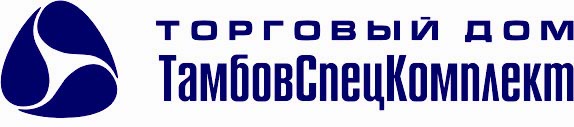 ООО «Торговый Дом ТамбовСпецКомплект»  392000  г. Тамбов , переулок Защитный 3»Г»                      Тел (4752) 72-23-37, 72-17-19
  www.truba68.ru    e-mail:  s-torg@mail.ru                             8-961-037-01-01____________________________________________________________________________________ОПРОСНЫЙ ЛИСТдля подбора РЕГУЛЯТОРА ДАВЛЕНИЯ (на жидкость)Сведения о заказчикеИсходные данныеПримечание: регуляторы перепада давлений поставляются с 2 (двумя) импульсными трубками, регуляторы давления «после себя» и «до себя» - с 1 (одной) импульсной трубкой.ЗаказчикНаименованиеЗаказчикАдресЗаказчикКонтактное лицоЗаказчикТелефонФаксE-mailНаименование объектаНаименование объектаСистема, на которую устанавливается регуляторСистема, на которую устанавливается регуляторСистема, на которую устанавливается регуляторСистема, на которую устанавливается регулятор  общий навводе  отопление  отопление  ГВС  ГВС  вентиляция  вентиляция  другое (указать) _________________Тип регулятораТип регулятораТип регулятораТип регулятора  перепада давлений  перепада давлений  давления «после себя»  давления «после себя»  давления «после себя»  давления «после себя»  давления «до себя»  давления «до себя»Количество, шт.Количество, шт.Количество, шт.Количество, шт.ПАРАМЕТРЫ РЕГУЛИРУЕМОЙ СРЕДЫПАРАМЕТРЫ РЕГУЛИРУЕМОЙ СРЕДЫПАРАМЕТРЫ РЕГУЛИРУЕМОЙ СРЕДЫПАРАМЕТРЫ РЕГУЛИРУЕМОЙ СРЕДЫПАРАМЕТРЫ РЕГУЛИРУЕМОЙ СРЕДЫПАРАМЕТРЫ РЕГУЛИРУЕМОЙ СРЕДЫПАРАМЕТРЫ РЕГУЛИРУЕМОЙ СРЕДЫПАРАМЕТРЫ РЕГУЛИРУЕМОЙ СРЕДЫПАРАМЕТРЫ РЕГУЛИРУЕМОЙ СРЕДЫПАРАМЕТРЫ РЕГУЛИРУЕМОЙ СРЕДЫПАРАМЕТРЫ РЕГУЛИРУЕМОЙ СРЕДЫПАРАМЕТРЫ РЕГУЛИРУЕМОЙ СРЕДЫТип средыТип средыТип средыТип среды  вода  этиленгликоль ____ %(указать концентрациюот 1% до 65 %)  этиленгликоль ____ %(указать концентрациюот 1% до 65 %)  этиленгликоль ____ %(указать концентрациюот 1% до 65 %)  этиленгликоль ____ %(указать концентрациюот 1% до 65 %)  пропиленгликоль ____ %(указать концентрациюот 1% до 65 %)  пропиленгликоль ____ %(указать концентрациюот 1% до 65 %)  пропиленгликоль ____ %(указать концентрациюот 1% до 65 %)Расход средыРасход средыРасход средыРасход средымаксимальныймаксимальныйнормальныйнормальныйнормальныйнормальныйминимальныйминимальный  м3/ч  м3/ч  т/ч  т/чТемпература на входе, оСТемпература на входе, оСТемпература на входе, оСТемпература на входе, оСмаксимальнаямаксимальнаянормальнаянормальнаянормальнаянормальнаяминимальнаяминимальнаяТемпература на входе, оСТемпература на входе, оСТемпература на входе, оСТемпература на входе, оСДавление на входе (изб.)Давление на входе (изб.)Давление на входе (изб.)Давление на входе (изб.)при макс. расходепри макс. расходепри норм. расходепри норм. расходепри норм. расходепри норм. расходепри мин. расходепри мин. расходе МПа атм атм кгс/см2Давление на выходе (изб.)Давление на выходе (изб.)Давление на выходе (изб.)Давление на выходе (изб.)при макс. расходепри макс. расходепри норм. расходепри норм. расходепри норм. расходепри норм. расходепри мин. расходепри мин. расходе МПа атм атм кгс/см2Требуемый перепад давлений (для регулятора перепада давлений)Требуемый перепад давлений (для регулятора перепада давлений)Требуемый перепад давлений (для регулятора перепада давлений)Требуемый перепад давлений (для регулятора перепада давлений) МПа атм атм кгс/см2УСТАНОВКА И ЭКСПЛУАТАЦИЯУСТАНОВКА И ЭКСПЛУАТАЦИЯУСТАНОВКА И ЭКСПЛУАТАЦИЯУСТАНОВКА И ЭКСПЛУАТАЦИЯУСТАНОВКА И ЭКСПЛУАТАЦИЯУСТАНОВКА И ЭКСПЛУАТАЦИЯУСТАНОВКА И ЭКСПЛУАТАЦИЯУСТАНОВКА И ЭКСПЛУАТАЦИЯУСТАНОВКА И ЭКСПЛУАТАЦИЯУСТАНОВКА И ЭКСПЛУАТАЦИЯУСТАНОВКА И ЭКСПЛУАТАЦИЯУСТАНОВКА И ЭКСПЛУАТАЦИЯДиаметр трубопровода, ммДиаметр трубопровода, ммДиаметр трубопровода, ммДиаметр трубопровода, ммТемпература окружающей среды, оСТемпература окружающей среды, оСТемпература окружающей среды, оСТемпература окружающей среды, оСМонтажный комплект (ответные фланцы, прокладки, болты, гайки)Монтажный комплект (ответные фланцы, прокладки, болты, гайки)Монтажный комплект (ответные фланцы, прокладки, болты, гайки)Монтажный комплект (ответные фланцы, прокладки, болты, гайки)  да  да  да  да  нет  нет  нет  нетПримечаниеПримечаниеПримечаниеПримечание